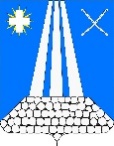 Совет Некрасовского сельского поселенияУсть-Лабинского районаР Е Ш Е Н И Еот 04.05.2023 г.                                                                                             № 4ст. Некрасовская                                                                         Протокол № 56О внесении изменений в решение Совета Некрасовского сельского поселения от 13.02.2023 года № 2 протокол № 53 «Об утверждении Положения об организации похоронного дела и содержании мест погребения на территории Некрасовского сельского поселения Усть-Лабинского района»Руководствуясь Федеральным законом от 12 января 1996 г. № 8-ФЗ «О погребении и похоронном деле», Законом Краснодарского края от 04 февраля 2004 года № 666-КЗ «О погребении и похоронном деле в Краснодарском крае», Федеральным законом от 06 октября 2003 г. № 131-ФЗ «Об общих принципах организации местного самоуправления в Российской Федерации» Уставом Некрасовского сельского поселения Усть-Лабинского района, Совет Некрасовского сельского поселения Усть-Лабинского района р е ш и л:1. Внести в решение Совета Некрасовского сельского поселения Усть-Лабинского района от 13.02.2023 года № 2 протокол № 53 «Об утверждении Положения об организации похоронного дела и содержании мест погребения на территории Некрасовского сельского поселения Усть-Лабинского района» следующие изменения:1.1. Пункт «а» пункта 2.3.5 подраздела 2.3 главы 2 Положения изложить в следующей редакции:«устанавливать, переделывать и снимать памятники, мемориальные доски и другие надмогильные сооружения без письменного уведомления администрации Некрасовского сельского поселения Усть-Лабинского района с предъявлением лицом, на которое зарегистрировано место захоронения (или по его письменного поручению иным лицом), паспорта или иного документа, удостоверяющего личность, свидетельства о регистрации захоронения;».1.2. Абзац седьмой пункта 3.2.2 подраздела 3.2 главы 3 Положения слова «погребению путем подзахоронения» заменить словами «подзахоронению в родственную могилу».1.3. Главу 5 Положения исключить.2. Общему отделу администрации Некрасовского сельского поселения Усть-Лабинского района (Анисимова) обнародовать настоящее решение, разместить на официальном сайте администрации Некрасовского сельского поселения Усть-Лабинского района www.nekrasovskoesp.ru.3. Контроль за выполнением настоящего решения возложить на главу Некрасовского сельского поселения Усть-Лабинского района Т.Ю. Скорикову. 4. Настоящее решение вступает в силу со дня его официального обнародования.Председатель Совета Некрасовского сельского поселенияУсть-Лабинского района						Н.С. ШаповаловаГлава Некрасовского сельского поселенияУсть-Лабинского района 						Т.Ю. Скорикова